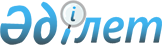 О проекте распоряжения Президента Республики Казахстан "О присуждении Государственной стипендии видным деятелям литературы и искусства Казахстана в 2002 году"Постановление Правительства Республики Казахстан от 15 ноября 2002 года N 1213      В соответствии с Указом Президента Республики Казахстан от 3 апреля 2000 года N 369 "Об учреждении Государственной стипендии видным деятелям литературы и искусства Казахстана" Правительство Республики Казахстан постановляет: 

      1. Внести на рассмотрение Президента Республики Казахстан проект распоряжения Президента Республики Казахстан "О присуждении Государственной стипендии видным деятелям литературы и искусства Казахстана в 2002 году". 

      2. Настоящее постановление вступает в силу со дня подписания. 

 

      Премьер-Министр 

      Республики Казахстан                                                         Проект  Распоряжение 

Президента Республики Казахстан  О присуждении Государственной стипендии видным деятелям 

литературы и искусства Казахстана в 2002 году       1. Утвердить прилагаемый персональный состав лиц, представленный к присуждению Государственной стипендии видным деятелям литературы и искусства Казахстана в 2002 году. 

       2. Настоящее распоряжение вступает в силу со дня подписания.        Президент 

       Республики Казахстан Приложение               

к распоряжению Президента         

Республики Казахстан          

от "___" ______ 2002 г. N __              Персональный состав лиц,            

представленных к присуждению Государственной стипендии 

видным деятелям литературы и искусства 

Казахстана в 2002 году                        Деятели литературы           Абдикакимов Тыныштыкбек       - 1953 года рождения, поэт 

 

Айтхожина Марфуга             - 1936 года рождения, поэтесса 

 

Антонов Валерий Александрович - 1933 года рождения, поэт Ашимов (Тарази) Аким          - 1933 года рождения, прозаик, 

                                заслуженный деятель Бельгер Герольд Карлович      - 1934 года рождения, прозаик, 

                                публицист, лауреат Президентской 

                                премии мира и духовного согласия 

 

  Бодешев Жаркен                - 1944 года рождения, поэт           Жаканов Илья                  - 1936 года рождения, прозаик, 

                                искусствовед 

 

  Жумадилов Кабдеш              - 1936 года рождения, народный 

                                писатель, лауреат 

                                Государственной премии 

 

  Жунусов Сакен                 - 1934 года рождения, народный 

                                писатель, лауреат 

                                Государственной премии 

 

  Иманасов Сакен                - 1938 года рождения, поэт Исабаев Нуртас                - 1954 года рождения, поэт Искаков Калихан               - 1935 года рождения, прозаик, 

                                заслуженный деятель, лауреат 

                                Государственной премии 

 

  Кемелбаева Айгуль             - 1965 года рождения, прозаик Кумарова Шарбану              - 1936 года рождения, прозаик, 

                                лауреат премии "Алаш" 

 

  Мекебаев Адам                 - 1940 года рождения, прозаик Муратбеков Саин               - 1936 года рождения, прозаик Мырзалиев Кадыр               - 1935 года рождения, народный 

                                писатель, лауреат Государственной 

                                премии 

 

  Ниязбеков Рафаэль             - 1943 года рождения, поэт, прозаик Нургалиев Утежан              - 1938 года рождения, поэт, лауреат 

                                премии "Алаш" 

 

  Самитулы Жаксылык             - 1940 года рождения, прозаик, 

                                лауреат Государственной премии КНР 

 

  Сарсеке Медеу                 - 1936 года рождения, прозаик Сериккалиев Зейнолла          - 1938 года рождения, литературный 

                                критик, заслуженный деятель 

 

  Шаваев Шаим                   - 1938 года рождения, прозаик, 

                                драматург, переводчик                       Деятели искусства         Абилов Шахмардан              - 1950 года рождения, народный артист Апрымов Серик                 - 1960 года рождения, заслуженный 

                                деятель 

 

  Ахмедьяров Каршымбай          - 1946 года рождения, народный 

                                артист, лауреат Государственной 

                                премии 

 

      Ашимов Асанали                - 1937 года рождения, народный артист 

                                СССР, лауреат Государственной 

                                премии СССР и Казахской ССР 

 

  Аширбекова Роза               - 1938 года рождения, народная 

                                артистка                

 

  Аюпова Аида                   - 1970 года рождения, солистка 

                                Казахской государственной 

                                филармонии имени Жамбыла 

 

  Байбосынов Кайрат             - 1950 года рождения, народный 

                                артист, лауреат Государственной 

                                премии 

 

  Баспакова Жания               - 1966 года рождения, заслуженный 

                                деятель 

 

  Бекенов Уали                  - 1936 года рождения, заслуженный 

                                деятель 

 

  Габдиев Рысбай                - 1936 года рождения, народный 

                                артист 

 

  Далбай Нурлан                 - 1961 года рождения, скульптор Есимов Гафиз                  - 1947 года рождения, народный артист Кесоглу Лаки                  - 1937 года рождения, народный артист Клушкин Юрий Степанович       - 1937 года рождения, народный артист Манабай Дамир                 - 1946 года рождения, кинорежиссер Мангитаев Мынжасар            - 1937 года рождения, композитор, 

                                заслуженный деятель 

 

  Нарымбетов Сатыбалды          - 1946 года рождения, заслуженный 

                                деятель 

 

  Оразбаева Раушан              - 1973 года рождения, преподаватель 

                                музыкальной школы имени 

                                К.Байсеитовой        

 

  Оразбаев Сабит                - 1936 года рождения, народный артист, 

                                лауреат Государственной премии 

 

  Рымбаева Роза                 - 1957 года рождения, народная 

                                артистка, лауреат международных 

                                конкурсов 

 

  Садыкова Раиса                - 1944 года рождения, заслуженный 

                                деятель 

 

  Смагулов Асылболат            - 1951 года рождения, заслуженный 

                                артист 

 

  Тарская Татьяна Николаевна    - 1939 года рождения, заслуженная 

                                артистка 

 

  Хасангалиев Ескендир          - 1940 года рождения, народный 

                                артист 

 

  Шадьяров Артур                - 1959 года рождения, архитектор Шарипова Фарида               - 1937 года рождения, народная 

                                артистка СССР, лауреат 

                                Государственных премий СССР 

                                и Казахской ССР 

 

  Шугыла (Сапаргаликызы)        - 1972 года рождения, балетмейстер- 

                                постановщик Национального театра 

                                оперы и балета имени К.Байсеитовой 
					© 2012. РГП на ПХВ «Институт законодательства и правовой информации Республики Казахстан» Министерства юстиции Республики Казахстан
				